原第三章“采购需求及技术要求”注：以上图片仅供参考现变更为：注：以上图片仅供参考序号名称数量参考图片参数11.6米桌子4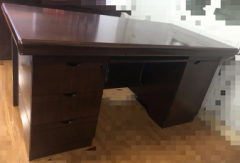 尺寸：1600*800*7601：贴面材料：采用优质AAA级0.8MM厚胡桃木木皮2：封边用材：选用优质胡桃木实木四周封边，实木封边厚度大于80MM。3：基材：E1级高密度中纤板。4：油漆：采用PU聚酯漆，抗划伤，清晰度高，硬度达到2.5-3.5H,底漆采用PE不饱和树脂漆，符合国家相关环保要求。5:甲醛释放量达到国家E0级标准。2椅子4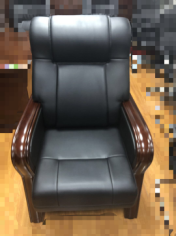 面料：选用进口意大利皮，经液态浸色及防潮、防污等工艺处理，皮面更加柔软舒适，光泽持久性。辅料：采用进口的PU成型发泡高密度海绵，表面有一层保护面，可防氧化，防碎，经过HD测试永不变形。3、脚架和扶手：用材进口橡木实木3书柜4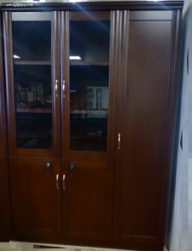 尺寸：2000*1350*4501：贴面材料：采用优质AAA级0.8MM厚胡桃木木皮2：封边用材：选用优质胡桃木实木四    周封边，实木封边厚度大于80MM。3：基材：E1级高密度中纤板。4：油漆：采用PU聚酯漆，抗划伤，清晰度高，硬度达到2.5-3.5H,底漆采用PE不饱和树脂漆，符合国家相关环保要求。5:甲醛释放量达到国家E0级标准。5茶几7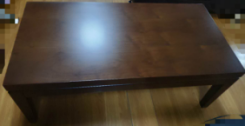 尺寸：1200*600*4501：贴面材料：采用优质AAA级0.8MM厚胡桃木木皮2：封边用材：选用优质胡桃木实木四周封边，实木封边厚度大于80MM。3：基材：E1级高密度中纤板。4：油漆：采用PU聚酯漆，抗划伤，清晰度高，硬度达到2.5-3.5H,底漆采用PE不饱和树脂漆，符合国家相关环保要求。5:甲醛释放量达到国家E0级标准。6茶水柜4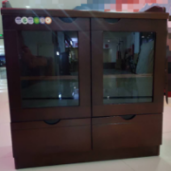 尺寸：800*830*4001：贴面材料：采用优质AAA级0.8MM厚胡桃木木皮2：封边用材：选用优质胡桃木实木四周封边，实木封边厚度大于80MM。3：基材：E1级高密度中纤板。4：油漆：采用PU聚酯漆，抗划伤，清晰度高，硬度达到2.5-3.5H,底漆采用PE不饱和树脂漆，符合国家相关环保要求。5:甲醛释放量达到国家E0级标准。71.4米桌子21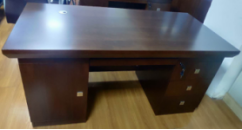 尺寸：1400*700*7601：贴面材料：采用优质AAA级0.8MM厚胡桃木木皮2：封边用材：选用优质胡桃木实木四周封边，实木封边厚度大于80MM。3：基材：E1级高密度中纤板。4：油漆：采用PU聚酯漆，抗划伤，清晰度高，硬度达到2.5-3.5H,底漆采用PE不饱和树脂漆，符合国家相关环保要求。5:甲醛释放量达到国家E0级标准。8椅子17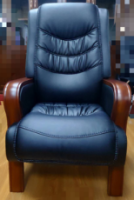 面料：选用进口意大利皮，经液态浸色及防潮、防污等工艺处理，皮面更加柔软舒适，光泽持久性。辅料：采用进口的PU成型发泡高密度海绵，表面有一层保护面，可防氧化，防碎，经过HD测试永不变形。3、脚架和扶手：用材优质橡木实木91.4米桌子50尺寸：1400*700*7601：贴面材料：采用优质AAA级0.8MM厚胡桃木木皮2：封边用材：选用优质胡桃木实木四周封边，实木封边厚度大于80MM。3：基材：E1级高密度中纤板。4：油漆：采用PU聚酯漆，抗划伤，清晰度高，硬度达到2.5-3.5H,底漆采用PE不饱和树脂漆，符合国家相关环保要求。5:甲醛释放量达到国家E0级标准。10椅子51面料：选用进口意大利皮，经液态浸色及防潮、防污等工艺处理，皮面更加柔软舒适，光泽持久性。辅料：采用进口的PU成型发泡高密度海绵，表面有一层保护面，可防氧化，防碎，经过HD测试永不变形。扶手：用材优质橡木实木4：弓形不锈钢结构，钢架2.2MM厚， 14会议桌1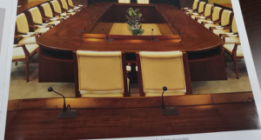 尺寸：5000*1800*7601：贴面材料：采用优质AAA级0.8MM厚胡桃木木皮2：封边用材：选用优质胡桃木实木四周封边，实木封边厚度大于80MM。3：基材：E1级高密度中纤板。4：油漆：采用PU聚酯漆，抗划伤，清晰度高，硬度达到2.5-3.5H,底漆采用PE不饱和树脂漆，符合国家相关环保要求。5:甲醛释放量达到国家E0级标准。18会议椅82面料:选用优质环保西皮,经液态浸色及防潮、防污等工艺处理,皮面更加柔软舒适, 光泽持久性；2：脚架：采用壁厚2.0mm钢管，做防腐，除锈上光处理。19密码柜1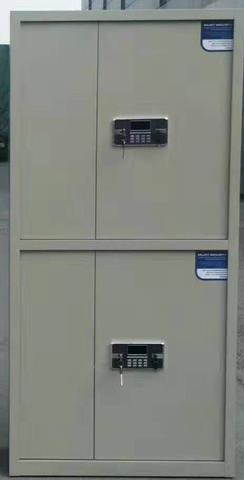 规格：1850*900*390所有材料选用上海宝钢优质冷轧钢板，材料厚度≥1.1mm，柜体为立体焊接，焊缝平整无尖渣，隔板为可调式，每层高度可以随意调节，承重达到80KG不变形，门板内侧经加强处理，坚固耐用不易变形，锁具为国保锁达到国家保密柜专业标准，表面经酸洗、磷化后喷涂静电粉末，光泽度≤60％，硬度大于0.6％，整体质量达到GB/T13667.1-13667.3-92国家标准。序号名称数量参考图片参数11.6米桌子4尺寸：1600*800*7601：贴面材料：采用优质AAA级0.8MM厚胡桃木木皮2：封边用材：选用优质胡桃木实木四周封边，实木封边厚度大于0.8MM。3：基材：E1级高密度中纤板。4：油漆：采用PU聚酯漆，抗划伤，清晰度高，硬度达到2.5-3.5H,底漆采用PE不饱和树脂漆，符合国家相关环保要求。5:甲醛释放量达到国家E0级标准。2椅子4规格：1100*700*700（椅子规格仅供参考，尺寸根据房间大小，可能有所调整）1:面料：选用优质环保西皮，经液态浸色及防潮、防污等工艺处理，皮面更加柔软舒适，光泽持久性。2、辅料：采用进口的PU成型发泡高密度海绵，表面有一层保护面，可防氧化，防碎，经过HD测试永不变形。3、脚架和扶手：用材进口橡木实木。3书柜4尺寸：2000*1350*4501：贴面材料：采用优质AAA级0.8MM厚胡桃木木皮2：封边用材：选用优质胡桃木实木四周封边，实木封边厚度大于0.8MM。3：基材：E1级高密度中纤板。4：油漆：采用PU聚酯漆，抗划伤，清晰度高，硬度达到2.5-3.5H,底漆采用PE不饱和树脂漆，符合国家相关环保要求。5:甲醛释放量达到国家E0级标准。5茶几7尺寸：1200*600*4501：贴面材料：采用优质AAA级0.8MM厚胡桃木木皮2：封边用材：选用优质胡桃木实木四周封边，实木封边厚度大于0.8MM。3：基材：E1级高密度中纤板。4：油漆：采用PU聚酯漆，抗划伤，清晰度高，硬度达到2.5-3.5H,底漆采用PE不饱和树脂漆，符合国家相关环保要求。5:甲醛释放量达到国家E0级标准。6茶水柜4尺寸：800*830*4001：贴面材料：采用优质AAA级0.8MM厚胡桃木木皮2：封边用材：选用优质胡桃木实木四周封边，实木封边厚度大于0.8MM。3：基材：E1级高密度中纤板。4：油漆：采用PU聚酯漆，抗划伤，清晰度高，硬度达到2.5-3.5H,底漆采用PE不饱和树脂漆，符合国家相关环保要求。5:甲醛释放量达到国家E0级标准。71.4米桌子21尺寸：1400*700*7601：贴面材料：采用优质AAA级0.8MM厚胡桃木木皮2：封边用材：选用优质胡桃木实木四周封边，实木封边厚度大于0.8MM。3：基材：E1级高密度中纤板。4：油漆：采用PU聚酯漆，抗划伤，清晰度高，硬度达到2.5-3.5H,底漆采用PE不饱和树脂漆，符合国家相关环保要求。5:甲醛释放量达到国家E0级标准。8椅子17规格：1100*700*700（椅子规格仅供参考，尺寸根据房间大小，可能有所调整）1：面料：选用优质环保西皮，经液态浸色及防潮、防污等工艺处理，皮面更加柔软舒适，光泽持久性。2、辅料：采用进口的PU成型发泡高密度海绵，表面有一层保护面，可防氧化，防碎，经过HD测试永不变形。3、脚架和扶手：用材进口橡木实木91.4米桌子50尺寸：1400*700*7601：贴面材料：采用优质AAA级0.8MM厚胡桃木木皮2：封边用材：选用优质胡桃木实木四周封边，实木封边厚度大于0.8MM。3：基材：E1级高密度中纤板。4：油漆：采用PU聚酯漆，抗划伤，清晰度高，硬度达到2.5-3.5H,底漆采用PE不饱和树脂漆，符合国家相关环保要求。5:甲醛释放量达到国家E0级标准。10椅子51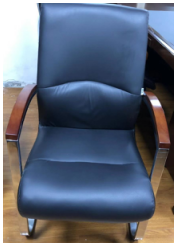 规格：1000*550*500（椅子规格仅供参考，尺寸根据房间大小，可能有所调整）1：面料：选用优质环保西皮，经液态浸色及防潮、防污等工艺处理，皮面更加柔软舒适，光泽持久性。2、辅料：采用进口的PU成型发泡高密度海绵，表面有一层保护面，可防氧化，防碎，经过HD测试永不变形。3、扶手：用材进口橡木实木4：弓形不锈钢结构，钢架2.2MM厚。14会议桌1尺寸：5000*1800*7601：贴面材料：采用优质AAA级0.8MM厚胡桃木木皮2：封边用材：选用优质胡桃木实木四周封边，实木封边厚度大于0.8MM。3：基材：E1级高密度中纤板。4：油漆：采用PU聚酯漆，抗划伤，清晰度高，硬度达到2.5-3.5H,底漆采用PE不饱和树脂漆，符合国家相关环保要求。5:甲醛释放量达到国家E0级标准。18会议椅82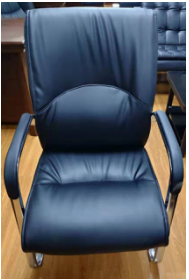 规格：1000*550*500（椅子规格仅供参考，尺寸根据房间大小，可能有所调整）1：面料：选用优质环保西皮，经液态浸色及防潮、防污等工艺处理，皮面更加柔软舒适，光泽持久性。2、辅料：采用进口的PU成型发泡高密度海绵，表面有一层保护面，可防氧化，防碎，经过HD测试永不变形。3、脚架和扶手：用材进口橡木实木19密码柜1规格：1850*900*390所有材料选用优质冷轧钢板，材料厚度≥1.1mm，柜体为立体焊接，焊缝平整无尖渣，隔板为可调式，每层高度可以随意调节，承重达到80KG不变形，门板内侧经加强处理，坚固耐用不易变形，锁具为国保锁达到国家保密柜专业标准，表面经酸洗、磷化后喷涂静电粉末，光泽度≤60％，硬度大于0.6％，整体质量达到GB/T13667.1-13667.3-92国家标准。